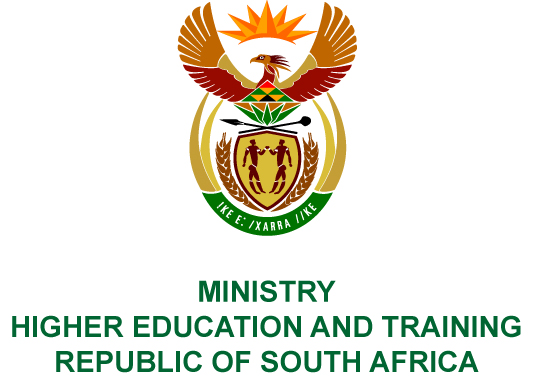 Private Bag X893, Pretoria, 0001, Tel (012) 312 5555, Fax (012) 323 5618Private Bag X9192, Cape Town, 8000, Tel (021) 469 5150, Fax: (021) 465 7956	Memorandum from the Parliamentary Office				NATIONAL ASSEMBLY FOR WRITTEN REPLYQUESTION 1094DATE OF PUBLICATION OF INTERNAL QUESTION PAPER: 20/04/2018(INTERNAL QUESTION PAPER NO 12 OF 2018)Ms N Nolutshungu (EFF) to ask the Minister of Higher Education and Training:What (a) number of consulting firms or companies are currently contracted by (i) her department and (ii) the entities reporting to her and (b)(i) is the name of each consultant, (ii) are the relevant details of the service provided in each case and (iii) is the (aa) start date, (bb) time period, (cc) monetary value in Rands of each contract and (dd) name and position of each individual who signed off on each contract?	NW1186EREPLY:The details of consulting firms or companies that are currently contracted by the Department of Higher Education and Training are provided below:The public entities reporting to the Department has provided the following responses to the questions posed. Bid noDescriptionName of firm/companyStart DateDurationValueName and Position of an official who signed off the contractDHET062Rendering internal audit and forensic audit services to DHET in a Co-Sourced Capacity for 3 YearsA2A Kopano Inc7 August 20153 YearsAudit fees (Hourly rate)Year 1 R606.15 Year 2 R642.52 Year 3 R681.07 Forensic Audit fees (Hourly rate)Year 1 R710.22 Year 2 R752.83 Year 3 R798.00Signed: 22/07/2015Director: SCM: Mr H RamaphakelaDHET068Installation and maintenance of security system at Ndinaye  Building Multi-net Systems (Pty) Ltd 09/07/2015Installation:   Within 6 weeks after receipt of an official order.Maintenance:       5 Years Installation: R 4 667 926.64   Maintenance: R 979 245.86Executive Officer: NSF: Mr M MacikamaSigned: Installation: 07/07/2015Maintenance: 04/04/2016 DHET077Appointment of service provider to assist the Department to roll out and improve IT skills planning system for Strategic Integrated Projects for a period of three (3) YearsCore Focus (Pty)     Ltd03/12/20153 YearsR 2 669 199.18Director: SCM: 
Mr H RamaphakelaSigned: 02/12/2015DHET083Appointment of a service provider to implement information security service (Manage/Hybrid)XON System (Pty) Ltd 05/07/2015 (Order date)Implementation:
6 months Maintenance:       5 Years R 30 148 286.07Chief Director: SCM: 
Mr L KearnsSigned: 01/07/2015DHET084Appointment of a service provider to provide a secure hosted exchange and archiving environment for the national electronic mail network Internet Solution12/12/2016Implementation: within 90 days from the date of formal appointment and Period after implementation:    5 Years R 9 681 826.00Chief Director: SCM: 
Mr L KearnsSigned: 20/07/2016DHET086Appointment of a service provider to provide a system integrator to implement an integrated Microsoft dynamics based systemEOH Mthombo 27/02/201718/01/20186 YearsR 46 613 209.92+ Variation: 
R 6 044 379.18Executive Officer: NSF: 
Mr M MacikamaSigned: 09/12/2016DHET091Appointment of a service provider to develop and implement an entry-level foundation learning programme for TVET CollegeProduction Management Institute After receipt of a purchase order 08/09/20163 years 10 months R 6 102 277.50Director: SCM: 
Mr H RamaphakelaSigned: 22/07/2016DHET092Maintenance of an information system application and database for the Information System Coordination Directorate of DHET for two yearsPraxis Computing (Pty) LtdAfter receipt of a purchase order 04/01/20162 YearsR 2 345 800.80Director: SCM: 
Mr H RamaphakelaSigned: 21/11/2016DHET096Appointment of a service professional events and conference management organiser to coordinate and manage events on behalf of the Department of Higher Education and Training for a period of three years Batsumi Travel (Pty) Ltd 27/06/20163 Years8 % feeChief Director: SCM: 
Mr L KearnsSigned: 27/06/2016DHET098Appointment of service provider to provide financial management and administration for Human Resource Development Council Secretariat for a period of three yearsDuja Consulting (Pty) Ltd14/10/20163 YearsR 1 985 973.38Director: SCM: 
Mr H RamaphakelaSigned: 12/10/2016DHET102Appointment of  a Fund Management and Human Resource Management Service Provider for the South African Institute for Vocational and Continuing Education and Training (SAIVET) on behalf of the DHETNexia SAB and T24/04/20175 Years4.62%Director: SCM: 
Mr H RamaphakelaSigned: 24/04/2017DHET104Appointment of associations to perform the role of occupational team conveners (Plumbing)Plumbing Industry Registration Board (PIRB)Phases 1-4 to as agreed in the SLA31/02/2022, not to exceed 60 monthsR 2 020.00 per hourDirector: SCM: 
Mr H RamaphakelaSigned: 24/04/2017DHET104Appointment of associations to perform the role of occupational team conveners (Welding)Southern African Institute of Welding (SAIW)Phases 1-4 to as agreed in the SLA31/02/2022, not to exceed 60 monthsR 625.00 per hourDirector: SCM: 
Mr H RamaphakelaSigned: 24/04/2017DHET104Appointment of associations to perform the role of occupational team conveners (Electrician)Steel and Engineering Industries Federation of Southern AfricaPhases 1-4 to as agreed in the SLA31/02/2022, not to exceed 60 monthsR 475.00 per hourDirector: SCM: 
Mr H RamaphakelaSigned: 04/05/2017DHET104Appointment of associations to perform the role of occupational team conveners (Millwright)Steel and Engineering Industries Federation of Southern Africa (SEIFSA)Phases 1-4 to as agreed in the SLA31/02/2022, not to exceed 60 monthsR 475.00 per hourDirector: SCM: 
Mr H RamaphakelaSigned: 04/05/2017DHET104Appointment of associations to perform the role of occupational team conveners (Boilermaker)Steel and Engineering Industries Federation of Southern Africa (SEIFSA)Phases 1-4 to as agreed in the SLA31/02/2022, not to exceed 60 monthsR 950.00 per hourDirector: SCM: 
Mr H RamaphakelaSigned: 04/05/2017Appointment of associations to perform the role of occupational team conveners (Rigger)Steel and Engineering Industries Federation of Southern Africa (SEIFSA)04/09/2017R 950.00 per hourDirector: SCM: 
Mr H RamaphakelaSigned: 04/05/2017Appointment of associations to perform the role of occupational team conveners (Fitter and Turner)Steel and Engineering Industries Federation of Southern Africa (SEIFSA)04/09/2017R 950.00 per hourDirector: SCM: 
Mr H RamaphakelaSigned: 04/05/2017Appointment of associations to perform the role of occupational team conveners (Pipefitter)Steel and Engineering Industries Federation of Southern Africa (SEIFSA)04/09/2017R 950.00 per hourDirector: SCM: 
Mr H RamaphakelaSigned: 04/05/2017DHET106Appointment of a service provider developing a costing model for occupational programmesLearning Strategies (Pty) LtdFrom receipt of an official order27/07/2017R 2 998 656.00Director: SCM: 
Mr H RamaphakelaSigned: 09/07/2017DHET108Appointment of a service provider for the maintenance of the Higher Education Management Information Systems (HEMIS) computer programme systems for a period of three yearsPraxis Computing (Pty) LtdOn receipt of an official order21/07/2017R 1 841 784.00Director: SCM: 
Mr H RamaphakelaSigned: 13/07/2017DHET109Appointment of a service provider to develop self-directed learning materials suitable for adult learners for five subjects in the National Senior Certificate for Adults QualificationSAIDEFrom receipt of an official order15/11/201718 MonthsR 6 042 004.00Director: SCM: 
Mr H RamaphakelaSigned: 02/11/2017DHET110Appointment of associations to perform the role of occupational team convenersSteel and Engineering Industries Federation of Southern Africa (SEIFSA) Phases 1-4 to as agreed in the SLA 31/02/2022, not to exceed 60 monthsR 950.00 per hourDirector: SCM: 
Mr H RamaphakelaSigned: 13/06/2017DHET110Appointment of associations to perform the role of occupational team convenersThe Retail Motor Industry Organisation (RMI)Phases 1-4 to as agreed in the SLA 31/02/2022, not to exceed 60 monthsR 1 425.00 
per hourDirector: SCM: 
Mr H RamaphakelaSigned: 13/06/2017DHET111Appointment of a service provider to develop curriculum content and open learning materials for the occupational certificate: electrician (QCTO curriculum code 671101000) programmeNeil Butcher and AssociatesFrom receipt of an official order29/09/20176 MonthsR 3 284 904.30Director: SCM: 
Mr H RamaphakelaSigned: 22/09/2017DHET112Appointment of service provider/s to arrange travel and hotel accommodation on behalf of the department of higher education and training spanning a period of 36 monthsHRG Rennies Travel (PTY) LTD02/10/20173 YearsPer transaction fee modelChief Director: SCM: 
Mr L KearnsSigned: 02/10/2017DHET114Appointment of a service provider to provide the call centre as well as information technology and enhancement for the central application clearinghouseBSV Integrated Solutions t/a iChoice Call Centre Outsourcing12/01/201830/04/2018Year 1: R 5 324 162.81Director: SCM: 
Mr H RamaphakelaSigned: 15/12/2017DHET114Appointment of a service provider to provide the call centre as well as information technology and enhancement for the central application clearinghouseBSV Integrated Solutions t/a iChoice Call Centre Outsourcing12/01/201830/04/2019Year 2:R 4 488 795.60Director: SCM: 
Mr H RamaphakelaSigned: 15/12/2017RFB1622/
2017Supply and installation of information technology asset and devise tracking tool as well as monitoring of the assets of the Department of Higher Education and Training (DHET) for a period of 36 months.Bytes Systems Integration a Division of Altron TMT (Pty) LtdFrom receipt of an official order07/03/20183 YearsR 3 198 840.00Director: SCM: 
Mr H RamaphakelaSigned: 07/03/2018DHET115Request for a Proposal for the appointment of a suitable service provider to manage funds for the National Skills Authority on behalf of the Department of Higher Education and Training spanning a period of 36 monthsSAB and T Chartered Accountants Incorporated t/a Nexia SAB and T10/04/2018 3 Years 5.15% Management FeeDirector: SCM: 
Mr H RamaphakelaSigned: 10/04/2018Entity(a) Consulting firms or companies that are currently contracted(b) (i) Name of each consultant(ii) Relevant details of the services provided in each case(iii)(aa) The start date(bb) Time period(cc) Monetary value in R’ of each contract(dd) Name and position of each individual who signed off on each contractAgricultural Sector Education and Training Authority10Sage  VIP Payroll ProductsPayroll system01 March 201812 monthsR 559 393.00Frikkie Fouche (Acting CEO) Pauline Botha (Finance Business Partner: Sage)Agricultural Sector Education and Training Authority10Deloitte ConsultingPreparation of Financial statements01 April 20184 MonthsR 1 317 866.00Mr Thami Ka Plaatjie (Former Acting Chairperson of the board)Agricultural Sector Education and Training Authority10Deloitte ConsultingIT Services01 April 201824 MonthsR 9 400 000.00Mr Thami Ka Plaatjie (Former Acting Chairperson of the Board)Agricultural Sector Education and Training Authority10LK Administration Support ServicesScribe Services03 September 201730 MonthsR 120 000.00Ms Latia Kelly and Mr Fouche (Acting CEO)Agricultural Sector Education and Training Authority10Matprodev Consulting(Pty) LtdSector Skills Plan01 June 20178 MonthsR 880 000.00Mr Wikus Matukane and Mr Fouche (Acting CEO)Agricultural Sector Education and Training Authority10BlackMoon Design and AdvertisingAdvertise, print and design01 July 201624 MonthsR 1 234 261.88Mr Gareth Mckinnel and Mr Fouche (Acting CEO)Agricultural Sector Education and Training Authority10SPT Consulting CcOrganogram Review28 September 20173 MonthsR 595 650.00Mr Joseph Mathenjwa and    Mr Fouche (Acting CEO)Agricultural Sector Education and Training Authority10Outsourced Risk Compliance Assessment (Pty) LtdInternal Audit01 April 201624 MonthsR 1 066 178.00Dr Konar and 
Mr Jerry Madiba (former CEO)Agricultural Sector Education and Training Authority10Club TravelTravel Services01 July 201624 MonthsR 28 680.00Ms Lindi Chiya and Mr Jerry Madiba (former CEO)Agricultural Sector Education and Training Authority10Travel with FlairTravel Services01 July 201624 MonthsR 351 632.00Ms Cathy Koele and Jerry Madiba (former CEO)Culture, Arts, Tourism, Hospitality and Sports Sector Education and Training Authority11Deloitte ConsultingMIS Services01 April 20162 yearsR 1 304 400.00Mr Pumzile Kedama  (Administrator)Culture, Arts, Tourism, Hospitality and Sports Sector Education and Training Authority11E-Block Placement Services Recruitment and Placement Services01 January 20173 yearsAs required based on pre-agreed tariffsMr Sabelo Silinga (Acting CEO)Culture, Arts, Tourism, Hospitality and Sports Sector Education and Training Authority11Ernest and Young Advisory services in the establishment of a Business Continuity Management Strategy and  Plan01 September 20171 yearR 1 559 792.00Mr Sabelo Silinga (Acting CEO)Culture, Arts, Tourism, Hospitality and Sports Sector Education and Training Authority11Flex TechnologiesProvision of printing based solution services11 March 20173 yearsR 3 357 063.00Mr Sabelo Silinga (Acting CEO)Culture, Arts, Tourism, Hospitality and Sports Sector Education and Training Authority11Imbokodo Bethany Governance and  Compliance Provision of  secretariat services01 May 20173 yearsR 2 625 000.00Mr Sabelo Silinga (Acting CEO)Culture, Arts, Tourism, Hospitality and Sports Sector Education and Training Authority11Iziko SolutionsStrategy Development  Facilitation Service01 March 20182 monthR 496 134.00Ms Keitumetse Lebaka (Acting CEO)Culture, Arts, Tourism, Hospitality and Sports Sector Education and Training Authority11Lebohang Development SpecialistsDevelopment and commissioning of a track and trace online portal for CATHSSETA01 March 20171 yearR 4 072 015.00Mr Sabelo Silinga (Acting CEO)Culture, Arts, Tourism, Hospitality and Sports Sector Education and Training Authority11Ntumba and AssociatesProvision of internal audit services01 October 201617 monthsR 1 200 000.00Mr Sabelo Silinga (Acting CEO)Culture, Arts, Tourism, Hospitality and Sports Sector Education and Training Authority11Pith IT ConsultingIT Maintenance Support01 May 20162 yearsR 3 110 284.00Mr Pumzile Kedama (Administrator) Culture, Arts, Tourism, Hospitality and Sports Sector Education and Training Authority11Tenox Management  ServicesInterim Financial Management ServicesMid-November 20176 monthsR 817 672.00Mr Sabelo Silinga (Acting CEO)Culture, Arts, Tourism, Hospitality and Sports Sector Education and Training Authority11Tenox Management ServicesEvaluations and Support Services 15 February 20173 yearsR 13 417 800.00Mr Pumzile Kedama (Administrator) Culture, Arts, Tourism, Hospitality and Sports Sector Education and Training Authority11Tipp FocusEstablishment and  support to Project Management Office; Project Portfolio Office Support Licensing; and SharePoint support 31 March 20173 yearsR13 348 915.00Mr Sabelo Silinga (Acting CEO)Culture, Arts, Tourism, Hospitality and Sports Sector Education and Training Authority11Underhill Corporate SolutionsInterim Research Management Services01 April 20183 monthsR 475 200.00Ms Keitumetse Lebaka (Acting CEO)Chemical Industries Education  and Training Authority2IT AwareMIS programs01 April 201712 monthsR 4 309 200.00Ayesha Itzkin (Former CEO)Chemical Industries Education  and Training Authority2Mad-Rush TechnologiesSoftware developer01 April 201712 monthsR 246 420.00Ayesha Itzkin (Former CEO)Council on Higher Education12William Adams Consulting and ServicesMaintenance and Repairs of Services of Telephone Management Equipment01 April 20183 yearsR 550.00 p/h Naren Baijnath (CEO)Council on Higher Education12AccTechSupply, Installation, Customisation and Implementation of Business Process Management01 March 20183 MonthsR 406 708.68 Naren Baijnath (CEO)Council on Higher Education12eS3 Consulting (Pty) LtdProvision of Web-based Online Systems Maintenance Services01 March 201812 MonthsR 522 872.40 Naren Baijnath (CEO)Council on Higher Education12Bytes Document Solution Supply, Installation,  Maintenance and repairs of multifunctional Photocopying and Printing Machines01 March 20183 yearsR 454 966.80 Naren Baijnath (CEO)Council on Higher Education12Travel with FlairProvision of Travel Management Services01 January 20183 yearsR 10 000 000.00Naren Baijnath (CEO)Council on Higher Education12PhoenixfireProvision of maintenance and Repairs Services of Fire Systems Equipment01 September 20173 yearsR 28 386.00Naren Baijnath    (CEO)Council on Higher Education12Zozcor Welding and Projects (Pty) LtdProvision of Handyman Services01 August 20173 yearsR 360.00 p/h Naren Baijnath (CEO)Council on Higher Education12MetrofileProvision of  Off-Site storage of backup tape27 July 201718 MonthsR 1 496.46 per month  Naren Baijnath (CEO)Council on Higher Education12SABandTProvision of Internal Audit Services01 July 20173 yearsR 1 063 748.24 Naren Baijnath  (CEO)Council on Higher Education12Raite Security Services and ConsultingProvision of Security services: Guarding and Armed Response01 April 20173 yearsR 647 366.01 Naren Baijnath  (CEO)Council on Higher Education12SAQADevelopment of HEQCIS01 April 20173 yearsR 4 971 310.00Naren Baijnath (CEO)Council on Higher Education12Sankofa Insurance BrokersProvision of Insurance Broker Services01 April 20173 years R 770 129.00Naren Baijnath (CEO)Education Training and Development Practices Sector Education and Training Authority12Global Continuity SABusiness continuity and disaster recovery services01 March 20144 yearsR 3 067 037.32Ms Nombulelo Nxesi (CEO)Education Training and Development Practices Sector Education and Training Authority12Deloitte Investment (PTY) LTDTip offs anonymous01 May 20064 yearsR 2 850.00p/m Ms Nombulelo Nxesi (CEO)Education Training and Development Practices Sector Education and Training Authority12Computer InitiativesMicrosoft Dynamics GP System and software support01 February 20119 yearsR 1 169 863.00Ms Nombulelo Nxesi (CEO)Education Training and Development Practices Sector Education and Training Authority12Internet Solutions (IS)Internet connectivity services25 November 20154 yearsR 3 259 425.12Ms Nombulelo Nxesi (CEO)Education Training and Development Practices Sector Education and Training Authority12Deloitte Consulting (PTY) LTDIn-sourcing of finance personnel  01 February 20153 yearsR11 809 783.00Ms Nombulelo Nxesi (CEO)Education Training and Development Practices Sector Education and Training Authority12Wits Commercial Enterprise Pty LtdEvaluation Study01 April 20162 yearsR 4 500 000.00Ms Nombulelo Nxesi (CEO)Education Training and Development Practices Sector Education and Training Authority12Boqwana Burns Inc Legal Services27 January 20162 yearsAs and when the service is needed. Ms Nombulelo Nxesi (CEO)Education Training and Development Practices Sector Education and Training Authority12Cheadle Thompson and Haysom Inc AttorneysLegal Services15 December 20153 yearsAs and when the service is needed. Ms Nombulelo Nxesi (CEO)Project UnlimitedNetwork Troubleshooting31 August 201730 monthsAs and when the service is needed.Ms Nombulelo Nxesi (CEO)Arrex Corporation (Pty) LtdManage Engine Software07 November 201728 monthsR 470 558.50Ms Nombulelo Nxesi (CEO)Sizwe IT GroupSecured online meeting management solution01 November 201728 monthsR 1 311 484.30Ms Nombulelo Nxesi (CEO)RAMS HR Partnering SolutionsSpecialist Technical HR and ancillary related services 24 August 201712 monthsR800/hr or R5 000/full day servicesMs Nombulelo Nxesi (CEO)Energy and Water Sector Education and Training Authority6IT AwareMaintenance and Support of Integrated MIS and Website ServicesApril 20173 YearsR 7 756 560.00Kuben Naiker: DirectorMr Errol Gradwell (CEO)Energy and Water Sector Education and Training Authority6Koor Dindar Mothei (Pty) LtdProject Management for the Refurbishment of an Office BuildingFebruary 2015Depended on the completion of the projectR 5 672 056.32BK Mothei: Director           Mr Errol Gradwell (CEO)Energy and Water Sector Education and Training Authority6BARUCH MemoriesBoard SecretaryJune 20171 YearR 500 000.00T Mandleni: Director              Mr Errol Gradwell (CEO)Energy and Water Sector Education and Training Authority6Luovatek Solution (Pty) LtdDesign, Maintenance and Support of IT InfrastructureJanuary 201827 MonthsR 8 470 656.00D Puthiyasilan: Director               Mr Errol Gradwell (CEO)Ngubane and CompanyInternal AuditingNovember 201618 MonthsR 1 378 846.34T Nkomozephi DirectorMr Errol Gradwell (CEO)Vantage Public Sector ManagementProject Management for the Rural and Township Economies Revitalisation ProgrammeJune 20173 YearsProject amount unknown (funds to be raised from different stakeholders)T Majozi: DirectorMr Errol Gradwell (CEO)Food and Beverage Manufacturing Industry Education and Training Authority321st Century Pay Solutions CompanyOrganisational design and Skills audit01 April 201716 monthsR 532 836.00Ms Nokuthula Selamolela – Acting CEOFood and Beverage Manufacturing Industry Education and Training Authority3Institute for Performance Management Provide the services for performance management and development review01 July 201712 monthsR 199 636.80Ms Nokuthula Selamolela – Acting CEOFood and Beverage Manufacturing Industry Education and Training Authority3Kanimambo Management SolutionsAssist Acting CEO labour related matters01 February 20184 monthsR 1 500.00 
per hourMs Nokuthula Selamolela – Acting CEOHealth and Welfare Sector Education and Training Authority 4FWA Organisational DevelopmentOrganisational development and change management03 October 20176 monthsR 416 100.00Mrs Elaine Brass CA(SA)Health and Welfare Sector Education and Training Authority 4FWA Organisational DevelopmentOrganisational development and change managementMarch 20183 monthsR 248 000.00Mrs Elaine Brass CA(SA)Health and Welfare Sector Education and Training Authority 4EE Research FocusSector Skills Plan research – update20 March 20185 monthsR 447 080.00Mrs Elaine Brass CA(SA)Health and Welfare Sector Education and Training Authority 4Ask Afrika Data collection for HWSETA Tracer Study08 January 20183 monthsR 228 952.00Mrs Elaine Brass CA(SA)Insurance SETA5DeloitteFinance and Accounting, IT hosting and infrastructure support01 April 20184 monthsR 3 547 279.08Ms Sandra Dunn (CEO)Insurance SETA5PwCInternal audit services15 September 20161 year 6 monthsR 1 545 223.00Ms Sandra Dunn (CEO)Insurance SETA5Affirmative Portfolio Recruitment Consultants CCRecruitment services (temporary staff)01 April 20181 yearR 499 999.99Ms Sandra Dunn (CEO)Insurance SETA5DJ Swanepoel Inc.Legal Services01 October 20171 year 6 monthsR 499 000.00Ms Sandra Dunn (CEO)Insurance SETA5Masephule Dinga IncLegal Services01 February 2016Month to month contract R 450 000.00Sandra Dunn (CEO)Media, Information and Communication Technologies  Sector Education and Training Authority 6MMC ConsultingSkills Development Audit Services01 November 20173 MonthsR 408 804.00Oupa Mopaki (CEO)Media, Information and Communication Technologies  Sector Education and Training Authority 621st CenturySalary Benchmarking Services16 March 20182 MonthsR 373 863.00Charlton Philiso (CEO)Media, Information and Communication Technologies  Sector Education and Training Authority 6DeloitteFinancial Management Services01 April 20153 years, plus extensionR 13 328 042.00Oupa Mopaki (CEO)Media, Information and Communication Technologies  Sector Education and Training Authority 6STTBHuman Resource Management System01 November 20143 years, plus extensionR 929 100.00 Oupa Mopaki (CEO)Media, Information and Communication Technologies  Sector Education and Training Authority 6Gobodo Forensic and Investigative AccountingForensic Audit Services16 January 20182 MonthsR 698 195.74 Sipho J Mjwara (CEO)Media, Information and Communication Technologies  Sector Education and Training Authority 6Mzabalazo Advisory ServicesSector Skills Plan Services31 April 201712 monthsR 480 997.92 Charlton Philiso (CEO)National Skills Fund5Andisa Chartered AccountantsFinancial reporting assistance for the 2017/18 financial period. This is due to the CFO and the Director: Financial reporting being on Maternity leave.01 March 20185 Months R 495 000.00Mr Ramaphakela Director: Supply chain DHET (Approval of Quotation and acceptance letter)National Skills Fund5EOH Part 1 of the work: Develop and implement an ICT System for the National Skills FundPart 2 of the work: Provide maintenance and support for 5 years after implementation01 March 2017 5 years R52 927 812.00Approved by Mr GF Qonde (Director General: DHET)Contracts signed by Mr MV Macikama (Executive Officer: NSF)National Skills Fund5OMNI Africa Technical support on PASTEL on an ad-hoc basis.PASTEL is the financial system that the NSF currently uses to account for transactions on the accrual basis, which is used as a basis for its Annual financial statements and quarterly reporting.07 April 2016 3 years R 457 600.00 Mr Ramaphakela Director: Supply chain DHET (Approval of Quotation and acceptance letter)A2A Kopano Internal audit services 22 July 20153 years R14 741 395.00Approved by Mr GF Qonde (Director General: DHET)Contracts signed by Mr MV Macikama (Executive Officer: NSF)GokoLaufer MSP Media Consultant 01 March 2016 3 years R 9 466 696.00Approved by Mr GF Qonde (Director General: DHET)National Student Financial Aid Scheme4KPMGLoan book valuation, Employee engagement survey, and technical accounting opinion01 March 2018, 06 March 2018 and 05 March 201836 months, 3 months, and 5 monthsR 3 385 560.00 R 399 758.00 and R 499 999.00Steven Zwane (Executive Officer) and Morgan Nhiwatiwa (General Manager: Finance)National Student Financial Aid Scheme4PWCCaseware services29 November 201724 monthsR 230 736.00Morgan Nhiwatiwa (General Manager: Finance)National Student Financial Aid Scheme4Ernst and YoungInternal audit services01 August 201736 monthsR 9 595 567.00Board (The NSFAS Board of Directors- chaired by Sizwe NxasanaNational Student Financial Aid Scheme4BDOAccounting assistance/trainees06 March 20183 monthsR 499 999.00Morgan Nhiwatiwa (General Manager: Finance)Public Sector Education and Training Authority1Organisational  Development Africa (Pty) LtdService provider has been appointed to provide an organizational capacity assessment to support PSETA strategy.31 January 20183 monthsR 992 000.00Marks Thibela (Acting CEO) Quality Council for Trades and Occupations9Izilamani GroupQCTO Evacuation plansJanuary 2018Once-offR 32 643.90Mr Vijayen Naidoo (CEO)Quality Council for Trades and Occupations9Phuthumani IT Solutions (Pty) LtdSage Evolution Accounting Software ImplementationApril 2017Once-offR 93 074.00Mr Innocent Gumbochuma (Director: Finance and Procurement)Quality Council for Trades and Occupations9Change AgilityReview of QCTO Organogram, design of Job Profiles and Job EvaluationsJune 2017Once-offR 590 855.93Mr Vijayen Naidoo (CEO)Quality Council for Trades and Occupations9DeloitteFraud reporting and managementApril 2017Once-off                                 R 29 275.20Ms Joyce Mashabela (Former CEO)Quality Council for Trades and Occupations9E-software SolutionsRecords and Archive Management April 2017Once-offR 48 609.20Ms Joyce Mashabela (Former CEO)Quality Council for Trades and Occupations9Mdawe Trading and ProjectsQualifications Editorial servicesApril 2017Once-off                                    R 378 473.29Ms Joyce Mashabela (Former CEO)Quality Council for Trades and Occupations9Isolve/Blue OceanApprentice certification system maintenance01 July 201724 monthsR 410 810.40Ms Vijayen Naidoo (CEO)Quality Council for Trades and Occupations9South African Institute of Distance Education (SAIDE)Support of OQA and E-learningDecember 2017Once-offR 120 305.34Mr Vijayen Naidoo (CEO)The Da Vinci Institute for Technology ManagementResearch on implementation of OQSF qualificationsSeptember 2017Once-offR 294 900.00Mr Vijayen Naidoo (CEO)Safety and Security Sector Education and Training Authority36Assign Payroll Payroll Services01 July 201621 monthsR 210 661.71Jenni-Irish Qhobosheane (Administrator)Safety and Security Sector Education and Training Authority36Astom Courier ServicesCourier Services01 April 201624 months R 157 043.61Jenni-Irish Qhobosheane  (Administrator)Safety and Security Sector Education and Training Authority36Bathathu Risk ServicesInsurance Services01 November 201712 monthsR 47 772.53Jenni-Irish Qhobosheane  (Administrator)Safety and Security Sector Education and Training Authority36Bidvest SteinerHygiene Services05 May 201712 monthsR 27 089.82Jenni-Irish Qhobosheane  (Administrator)Safety and Security Sector Education and Training Authority36Careways Wellness (Pty) LtdEmployee Wellness01 September 201612 monthsR 300 615.26Jenni-Irish Qhobosheane  (Administrator)Safety and Security Sector Education and Training Authority36Deloitte and ToucheSETA Project Management System01 November 201624 monthsR 4 201 110.00Jenni-Irish Qhobosheane  (Administrator)Safety and Security Sector Education and Training Authority36DigiTrackCar Tracking Services26 November 2014Month to MonthR 6 339.19Jenni-Irish Qhobosheane  (Administrator)Safety and Security Sector Education and Training Authority36Edgy Nicollo (Pty) LtdICT Services22 October 20174 monthsR 428 221.62Jenni-Irish Qhobosheane  (Administrator)Elsiemot and AssociatesQualification Development Facilitator03 July 20178 monthsR 145 920.00Jenni-Irish Qhobosheane  (Administrator)Fedgroup / FieldspaceOffice Space Rental01 September 201267 monthsR 25 214 031.60Jenni-Irish Qhobosheane  (Administrator)Frama MailingMailing Services01 July 201620 monthsR 105 000.00Jenni-Irish Qhobosheane  (Administrator)Impetus Agricultural Development cc t/a PhakisaQualification Development Facilitator03 July 20178 monthsR 125 000Jenni-Irish Qhobosheane  (Administrator)Institute for Local Government and HousingQualification Development Facilitator03 July 20178 monthsR 145 000.00Jenni-Irish Qhobosheane  (Administrator)IT RelatedDocument Management System01 November 201615 monthsR 1 594 917.00Jenni-Irish Qhobosheane  (Administrator)Ke Nna Molobise Security and ProjectsPhysical Security Services01 July 20179 monthsR 428 895.00Jenni-Irish Qhobosheane  (Administrator)Konica MinoltaPrinting Solutions01 June 201622 monthsR 807 062.46Jenni-Irish Qhobosheane  (Administrator)Maraba Security ServicesSecurity services01 February 201617 monthsR 640 224Jenni-Irish Qhobosheane  (Administrator)MetrofileDocument Storage and Scanning01 June 201622 monthsR 357 194.30Jenni-Irish Qhobosheane  (Administrator)Mmela Financial ServiceShort term insurance01 August 201712 monthsR 155 937.91Jenni-Irish Qhobosheane  (Administrator)NeotelCommunications Solutions01 September 201619 monthsR 981 873.38Jenni-Irish Qhobosheane  (Administrator)Nkonki IncorporatedFraud-hotline Services01 April 201624 monthsR 64 800.00Jenni-Irish Qhobosheane  (Administrator)OD Management ServicesResearch consultancy services10 January 20183 monthsR 454 860.00Jenni-Irish Qhobosheane  (Administrator)ORCAInternal Audit12 July 201612 monthsR 779 760.00Jenni-Irish Qhobosheane  (Administrator)People sync SACompetency Assessment15 December 20183 monthsR 20 034.00Jenni-Irish Qhobosheane  (Administrator)Praxis ComputingGreat Plains Infrastructure21 November 20164 monthsR 386 368.80Jenni-Irish Qhobosheane  (Administrator)Rakoma and AssociatesForensic Investigations05 May 201711 monthsR 396 390Jenni-Irish Qhobosheane  (Administrator)Rent-a-StoreStorage Services05 April 2016Month-to-MonthR 105 600.00Jenni-Irish Qhobosheane (Administrator)SABandTInternal Audit01 November 201729 months R 1 076 431.53Jenni-Irish Qhobosheane  (Administrator)Sage VIPHR System23 August 20167 monthsR 201 419.90Jenni-Irish Qhobosheane  (Administrator)ShortliftLift Maintenance01 April 201624 monthsR 8 253.60Jenni-Irish Qhobosheane  (Administrator)Sikunyana IncorporatedLegal Services31 May 201710 monthsR 2 116 790.00Jenni-Irish Qhobosheane  (Administrator)Trans FireFire Systems Maintenance Services01 April 201624 monthsR 42 050.04Jenni-Irish Qhobosheane  (Administrator)Underhill Investment Holdings CCResearch consultancy services03 July 20174 monthsR 490 796.84Jenni-Irish Qhobosheane  (Administrator)Kaelo In SessionPlanning, Monitoring and Evaluation, Reporting, Research, Governance, Risk, and Compliance01 April 20186 monthsR 1 000 hourly rate Vukani Memela Memela (Acting CEO)Mabece Tilana inc. Attorneys (MTI attorneys)Legal Services on a need basis01 April 20186 monthsR 11 000 hourly rate Vukani Memela Memela (Acting CEO)Kaelo In SessionCorporate Services advisor01 April 20181 monthsR 1 000 hourly rate Vukani Memela Memela (Acting CEO)Transport Education Training Authority17Ubuntu TechnologiesVoice Over Internet Protocol Telephony and Video Conferencing Facility Implementation as well as SLA17 March 201630 monthsR 2 161 998.52Ms Lena Maphefo Anno-Frempong  (CEO)Transport Education Training Authority17Oma Chartered AccountantsInternal Audit Services01 September 20162 years R 1 205 048.33Ms Lena Maphefo Anno-Frempong  (CEO)Transport Education Training Authority17Redflank Solutions (Pty) LtdConduct end of term (NSDS111 2011-2016) Outcome Evaluation of TETA mandate 19 June 201712 monthsR1 002 000.00Ms Lena Maphefo Anno-Frempong  (CEO)Transport Education Training Authority17Collin Nciki ccMinutes Taking 20 March 201812 monthsR 290 000.00Ms Lena Maphefo Anno-Frempong  (CEO) Transport Education Training Authority17Gordon Institute of Business ScienceInternational Leadership Executive Development Programme for Women to 15 participants plus 5 programme stakeholders at NQF Level 826 September 201712 monthsR 5 227 787.00Ms Lena Maphefo Anno-Frempong  (CEO)Transport Education Training Authority17Gordon Institute of Business ScienceInternational Leadership Executive Development Programme for 15 participants plus 5 programme stakeholders at NQF Level 826 September 201712 monthsR 5 561 218.00Ms Lena Maphefo Anno-Frempong  (CEO)Gordon Institute of Business ScienceInternational Leadership Development Programme for 15 participants plus 5 programme stakeholders at NQF Level 626 September 201712 monthsR 5 685 153.00Ms Lena Maphefo Anno-Frempong  (CEO) ICAS Employee and Organisation Enhancement ServicesEmployee Wellness Programme10 July 20172 yearsR 328 083.13Mr Famanda Shirindza  (Acting CEO) Deloitte and ToucheFraud Hotline01 August 20173 yearsR 168 150.00Ms Lena Maphefo Anno-Frempong (CEO)Abeeda and Associates (Pty) LtdRequest for proposal from the service provider to perform the function of Qualifications Development Facilitator15 January 201812 monthsR 1 564 668.00Ms Lena Maphefo Anno-Frempong (CEO)Dajo Associates (Pty) LtdConduct Tracer Study of Transport Education and Training Authority funded Artisan Training (NSDS III Period)01 April 20188 monthsR 1 200 000.00In the process of signing SLADajo Associates (Pty) LtdConduct Research Study on ‘The Extent of Skills Mismatch (Gaps) in the Transport Sector’01 April 20188 monthsR 999 997.50In the process of signing SLAUrban-Econ Development Economists (Pty) Ltd01 April 20188 monthsR 1 137 465.00In the process of signing SLAEagle’s Wings Skills Development Consultants     Matprodev Consulting (Pty) Ltd   Mukumba Projects And Consulting cc                     Zaes Asset Group (Pty) Ltd External Moderation to Teta01 March 201812 months Daily Rate of     R 2 500.00In the process of signing SLA